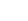 2019-2020 湖南省株洲市茶陵县九年级上期中物理试卷一、单选题（共 12 小题）如图，烧瓶内水上方存在着水蒸气，瓶口用软木塞塞住，用小打气筒缓慢向瓶内加压，达到一定程度时塞子跳起来，瓶内出现白雾。下列说法正确的是（	）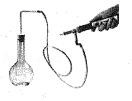 A．瓶内出现白雾，是因为瓶子外部温度低 B．出现白雾的过程是一个吸热的物态变化过程C．该实验能说明气体膨胀对外做功，内能减小D．这个实验展示了蒸汽机的工作原理用两只相同的电加热器，分别给相同体积的水和某种油加热，在开始和加热 3min 时各记录一次温度，如下表所示。已知ρ水＝1.0×103kg/m3．c 水＝4.2×103J/（kg•℃），ρ油＝0.8×103kg/m3，加热的效率都为 90%，油的末温没有达到它的沸点，下列说法正确的是（	）这种油的比热容为 1.68×103J/（kg•℃）这种油的比热容为 2.1×103J/（kg•℃）因为这种油的密度比水小，所以它的比热容比水小加热效率没有达到 100%，是因为电加热器没有把电能全部转化为内能关于温度、热量和内能，下列说法正确的是（	）物体的温度越高，具有的热量越多物体的内能增加，则一定是从外界吸收了热量内能小的物体也可能将热量传递给内能大的物体D．物体从外界吸收了热量，温度一定升高光发动机是一种把光能转化为机械能的装置，主要结构如下图所示。在太阳光照射下，化学反应室内密封着的气态物质 N2O4 发生反应：N2O4 光照 O2+2NO，导致室内气压增大；在无光条件下，室内发生“逆向反应”，导致室内气压减小。当窗口有光射入时，活塞移动，该过程相当于下图汽油机四个冲程中的（    ）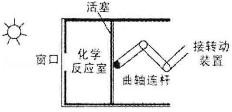 A．           B．             C．          D． 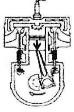 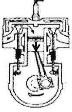 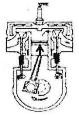 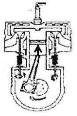 将两只不同规格的灯泡 L1、L2 接在如图所示的电路中，闭合开关 S1、S2 后下列说法中正确的是（	）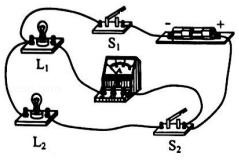 A．电流表测量干路电流B．L1 与 L2 的亮度一定相同通过 L1 和 L2 的电流一定相等只断开 S2，L1 发光且亮度不变小明为自家的花卉大棚设计了一套智能电路管理系统，整个电路的通断可以通过手动控制开关 S1 或手机远程控制开关 S2 实现。当大棚内光线较暗时，光控开关 S3 自动闭合，接通灯泡；当需要给大棚通风时， 闭合开关 S4，启动风机。灯泡和风机均可独立工作，以下简化电路图符合要求的是（	）B．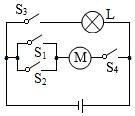 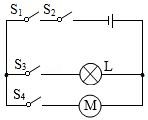 C．	D．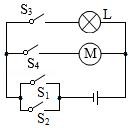 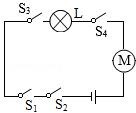 图（a）所示电路，当闭合开关 S 后，两个电压表指针偏转均为图（b）所示，则电阻 R1 和 R2 两端的电压分别为（ ）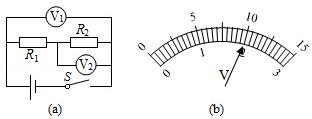 A．8V	2V	B．10V	2V	C．2V	8V	D．2V	10V某同学在做“用滑动变阻器改变电流”的实验时，连接如图所示的电路，将滑动变阻器的滑片移动到最大阻值处， 闭合开关 S ， 发现小灯不亮， 接下来的操作， 在以下步骤中最合理的是（ ）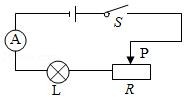 断开开关 S，更换灯泡重新实验断开开关 S，增加电池的节数重新实验断开开关 S，拆掉导线重新连接电路观察电流表的示数是否为零，判断电路是否断路探究“通过电阻的电流与电阻的大小关系”时，我们一般需要先预设一个电压值，实验中保持电阻两端电压为预设值不变，现采用如图所示电路进行探究，器材：学生电源（6V）、滑动变阻（20Ω，1A）、电流表、电压表、开关、三个定值电阻（5Ω、10Ω、20Ω）及导线若 干，以下说法正确的是（ ）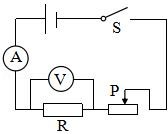 要获得 3 组实验数据，电压预设值范围可以为 1.5V﹣5V要获得 3 组实验数据，电压预设值范围可以为 1V﹣4V电压预设值越大，在获得 3 组实验数据过程中，滑动变阻器阻值调节范围越小实验电压预设值为 2V．要获得 3 组实验数据，要更换最大阻值为 30Ω的滑动变阻器10.如图所示电路图，改变各开关连接情况时，下列分析正确的是（	）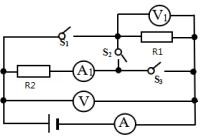 当 S2 闭合，S1、S3 断开时，电压表 V 与 V1 示数相等当 S2 闭合，S1、S3 断开时，电流表 A 的示数大于 A1 的示数当 S2 断开，S1、S3 闭合时，电流表 A 的示数与 A1 的示数相等当 S2 断开，S1、S3 闭合时，电压表 V 与 V1 示数相等在如图所示的电路中，电源电压恒定，闭合开关 S 后，将滑动变阻器的滑片 P 向右移动，下列说法中正确的是（	）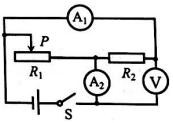 电流表 A1 的示数变大，电压表 V 的示数变小电流表 A2 的示数变小，电压表 V 的示数变大电压表与电流表 A2 的示数之比变大电流表 A2 与 A1 的示数之差变大如图所示的电路中，电阻 R2 的阻值为 15Ω．当开关 S1、S2 闭合时，电流表 A1 的示数为 0.5A，电流表A2 的示数为 0.2A．下列说法正确的是（ ）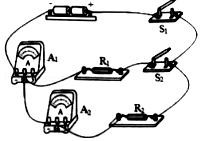 A．电阻 R1 的阻值为 10ΩB．S1、S2 闭合时，通过电阻 R1 的电流为 0.5A C．S1、S2 闭合时，电流表 A1 测量的是 R1 的电流D．开关 S2 断开时，电流表 A2 示数为 0.5A二、填空题（共 4 小题）太阳能热水器吸收 1.4×107J 的能量能把质量为 20kg 的水从 25℃加热到 75℃，则水吸收的热量为J，热水器的热效率为 	。[水的比热容为 4.2×103J/（kg•℃）氢燃料是一种绿色能源，氢燃料电池工作原理如图所示。工作时，向氢电极供应氢气，同时向氧电极供   应氧气，在氢电极上由于催化剂的作用氢气变为氢离子向氧电极移动，最后在氧电极上聚集，电子则留在氢电极上，如果将两电极用灯泡连接，则会在灯泡上形成 	（选填“向左”或“向右”）的电流。如果已知某氢燃料电池车输出功率为 40 千瓦，以 80km/h 的速度行驶 100km，则需要消耗氢气        kg（已知燃料电池车能量转化效率为 60%，每千克氢气能释放的能量为 1.5×108J），这些氢气的总能量大约相当于 	kg 汽油完全燃烧放出的热量（结果保留一位小数，已知汽油的热值为 4.5×107J/kg）。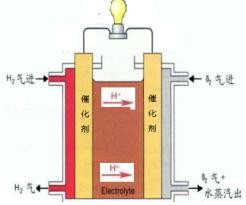 如图所示为小朋友从滑梯滑下后，出现了“怒发冲冠”的情景。产生这种现象的原因是小朋友从滑梯滑下时发生了 	现象，使头发带上了 	（填“同种”或“异种”）电荷互相排斥而张开。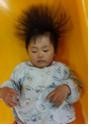 如图所示的电路，电源电压恒定，闭合开关，当变阻器滑片 P 往左滑动时，灯泡 L 的亮度 	； 调节滑片 P 从变阻器最右端滑到最左端的过程中，电压表 V1 的变化范围为 2.5V～4.5V，电压表 V2 的变化范围为 2V～0V，电流表的变化范围为 0.1A～0.16A，则变阻器的最大阻值是 	Ω。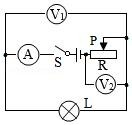 三、实验探究题（共 2 小题）在“探究并联电路中的电流关系”实验中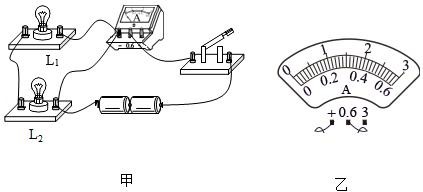 小明想测量干路电流，连接的电路如图甲所示，检查电路发现只有一根导线接错了，请在这根导线上打上“×”，并改正。连接正确的电路后，闭合开关，电流表的示数为 0.46A，请在图乙中画出指针的位置（O 为指针转轴）。小明换用不同规格的灯泡，多次改变电表位置，将测量数据记录在下表中。分析数据得出结论：在并联电路中， 	。第 1 次实验发现，灯泡 L1 比 L2 亮，则灯泡 L1 的电阻 	灯泡 L2 的电阻；若两灯泡灯丝长度相同， 	的灯丝更细。小飞在做“探究电流与电压、电阻的关系”实验时，淮备了以下器材：两节新的干电池，电流表、电压表、滑动变阻器、定值电阻（5Ω，10Ω，15Ω，20Ω）、开关、导线若干。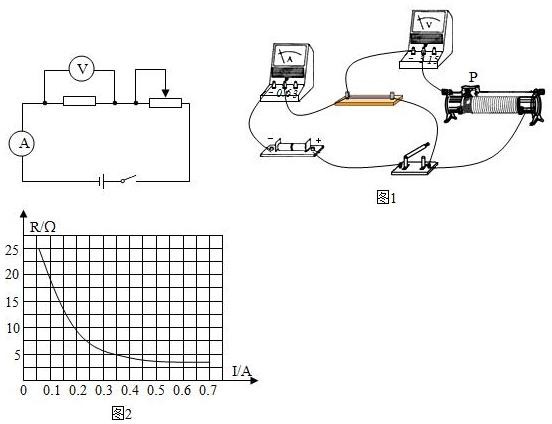 在按电路图连接实物时，开关必须处于 	状态；在实物图中，滑动变阻器的滑片要移到（选填“最右端”或“最左端”）。图 1 是小飞连接好的实验电路，闭合开关后，他发现移动滑片的过程中，电流表的示数 	， 电压表的示数 	。（选填“变大”、“变小”或“不变”）小冲在一旁观察后指出小飞没有按照电路图正确连接实物，请你在实物图上对连接错误的一根导线打“×”，并用笔补画一根线代替导线将电路连接正确。问题解决后，他们接入 10Ω的电阻进行实验，并得出下表中的数据，对数据进行分析后得出实验结论是： 	。接下来他们分别接入其它电阻再次对电流与电阻关系进行探究，并作出了如图 2 所示图象，请你通过图象中所给信息计算出实验过程中滑动变阻器两端的电压 U＝ 	V。四、计算题（共 1 小题）某同学设计了一个利用如图 1 所示的电路来测量海水的深度，其中 R1＝2Ω是一个定值电阻，R2 是一个压敏电阻，它的阻值随所受液体压力 F 的变化关系如图 2 所示，电源电压保持 6V 不变，将此压敏电阻用绝缘薄膜包好后放在一个硬质凹形绝缘盒中，放入海水中保持受力面水平，且只有一个面积为 0.02m2 的面承受海水压力。（设海水的密度ρ水＝1.0×103kg/m3，g 取 10N/kg）当电流表示数为 0.2A 时，求压敏电阻 R2 的阻值；如图 2 所示，当压敏电阻 R2 的阻值为 20Ω时，求此时压敏电阻 R2 所在深度处的海水压强；若电流的最大测量值为 0.6A，则使用此方法能测出海水的最大深度是多少？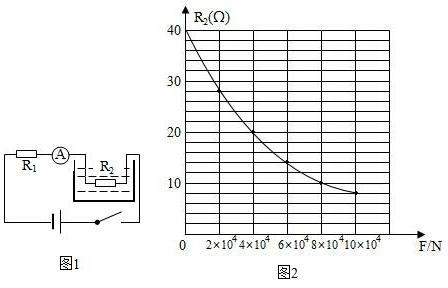 2019-2020 湖南省株洲市茶陵县九年级上期中物理试卷参考答案一、单选题（共 12 小题）【解答】 解：A、瓶内出现的白雾，是水蒸气遇冷液化成的小水滴，故 A 错误；B、出现白雾是水蒸气放出热量发生液化产生的小水滴，是放热过程，故 B 错误；C、瓶口塞子跳起来的过程中，水蒸气对塞子做功，水蒸气的内能减少，故 C 正确；D、实验中向瓶内充气，瓶内气体压强增大，气体对塞子做功，将内能转化为机械能；蒸   汽机是用燃料加热水，利用高温高压的水蒸气推动活塞做功，将内能转化为机械能；图中   实验不能展示蒸汽机的工作原理，故 D 错误。故选：C。【解答】	解：AB、取两种液体都加热了 3 分钟为研究对象，因为是用的两个相同的电加热器，且加热效率都为 90%，所以 Q 水＝Q 油，设它们的体积为 V，则水的质量：m 水＝ρ水V，油的质量：m 油＝ρ油V， 因为 Q 水＝c 水m 水（t 水﹣t0），Q 油＝c 油m 油（t 油﹣t0）所以 c 水ρ水V（t 水﹣t0）＝c 油ρ油V（t 油﹣t0），4.2×103J（/   kg•℃）×1.0×103kg/m3×（28℃﹣18℃）＝c 油×0.8×103kg/m3×（43℃﹣18℃）解得：c 油＝2.1×103J/（kg•℃）。故 A 错误、B 正确；C、密度和比热容都是物质的一种属性，二者的大小之间没有必然的联系，故 C 错误； D、加热效率没有达到 100%，主要是因为电加热器产生的热量没有全部被液体吸收，而是存在一定的损失，而不是因为电加热器没有把电能全部转化为内能，故 D 错误。故选：B。【解答】	解：A、热量是一个过程量，不能说具有多少热量，故 A 错误；B、物体的内能增加，可能是从外界吸收了热量，也可能是外界物体对它做了功，故 B 错误；C、热传递的条件是存在温度差，因内能的大小与物体的质量、温度和状态有关，所以内能小的可能温度高，内能大的可能温度低，则热量可以从内能小的物体传给内能大的物体，   故 C 正确；D、物体从外界吸收了热量，温度不一定升高，比如晶体在熔化过程中，吸热但温度不变，   故 D 错误；故选：C。【解答】	解：当太阳光照射时，反应室内发生化学反应，导致室内气压增大，这时将化学能转化为机械能，从而推动活塞移动，相当于汽油机的做功冲程。图中两气门关闭，活塞向下运动，是做功冲程，将内能转化为机械能，故 A 符合题意；图中进气门打开，是吸气冲程，故 B 不合题意；图中排气门打开，是排气冲程，故 C 不合题意；图中两气门关闭，活塞向上运动，是压缩冲程，将机械能转化为内能，故 D 不合题意。故选：A。【解答】 解：由图知，灯泡L1、L2 并列接在电路中，即两灯并联；电流表和 L1 在一条支路上，则电流表测量通过 L1 的电流；开关 S2 和 L2 在另一条支路上，开关 S2 只控制灯 L2；开关 S1 在干路上，则开关 S1 控制整个电路。A、由图知，电流表和 L1 在一条支路上，电流表测量通过 L1 的电流，故 A 错；B、灯泡 L1、L2 的规格不同，并联在同一电路中，则 L1 与 L2 的亮度不相同，故 B 错；C、灯泡 L1、L2 的规格不同，并联在同一电路中，则通过 L1 和 L2 的电流不相等，故 C 错； D、灯泡 L1、L2 并联在同一电路中，只断开 S2，只有 L1 发光，因并联电路各支路互不影响，所以 L1 的亮度不变，故 D 正确。故选：D。【解答】	解：由题知，整个电路的通断可以通过手动控制开关 S1 或手机远程控制开关 S2 实现，说明两开关能独立工作、互不影响，则 S1 和 S2 应并联在干路上；由题知，光线较暗时，光控开关 S3 自动闭合，接通灯泡提供照明，说明开关 S3 与灯泡串联，闭合开关 S4，启动风机，说明开关 S4 与风机串联，而灯泡和风机均可独立工作，所以灯泡与风机应并联， 综上结合选项可知，只有 C 图符合题意。故选：C。【解答】	解：由电路图可知，两电阻串联，电压表 V1 测电源的电压，电压表 V2 测 R2 两端的电压， 因串联电路中总电压等于各分电压之和，且两电压表指针位置相同确定量程，所以，电压表 V1 的量程为 0～15V，分度值为 0.5V，则电源的电压 U＝10V，电压表 V2 的量程为 0～3V，分度值为 0.1V，则 R2 两端的电压 U2＝2V，故 CD 错误则 R1 两端的电压：U1＝U﹣U2＝10V﹣2V＝8V，A 正确，B 错误。故选：A。【解答】	解：AB、若电路发生断路故障时，换用更大功率的灯泡或增加电池数量，灯泡同样不发光， 故 AB 错误；C、如果灯丝断了或导线发生断路，拆掉导线重新连接电路，灯泡仍然不亮，故 C 错误。D、该电路为串联电路，闭合开关，灯泡不亮时，先观察电流表是否有示数；如果无示数，   说明电路出现断路现象，然后检测出断路的位置，并进行处理；如果电流表有较小的示数，   则是电路中电阻较大造成的，可移动滑片观察灯泡是否发光；故 D 正确。故选：D。【解答】	解：由图知，R 与变阻器串联，电压表测 R 两端电压，电流表测电路中电流，当定值电阻最大 R＝20Ω，当电压预设值最小为 1.5V 时，电路中电流最小：I 最小＝IR＝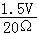 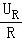 ＝	＝0.075A，由串联电路特点和欧姆定律可得，此时变阻器接入电路中的电阻最大：R 滑最大＝	＝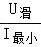 ＝ ＝60Ω＞20Ω，所以此预设电压值不正确，即 A 错误；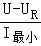 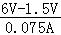 当定值电阻最大 R＝20Ω，当电压预设值最小为 1V 时，电路中电流最小：I 最小＝IR＝＝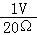 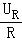 ＝0.05A，由串联电路特点和欧姆定律可得，此时变阻器接入电路中的电阻最大：R 滑最大＝	＝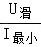 ＝ ＝100Ω＞20Ω，所以此预设电压值不正确，即 B 错误；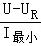 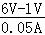 电压预设值越大，电路中电流越大，变阻器两端电压越小，由欧姆定律可知，变阻器连入阻值越小，滑动变阻器阻值调节范围越小。故 C 正确；实验电压预设值为 2V 时，当 R＝20Ω时，变阻器需连入阻值最大， 此时电路中电流 I＝＝ ＝0.1A，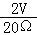 此时变阻器连入电路的阻值：R＝ ＝ ＝40Ω，故 D 错误。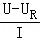 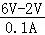 故选：C。【解答】	解：当 S2 闭合，S1、S3 断开时，R1 与 R2 串联，电压表 V 测电源两端的电压，电压表V1 测 R1 两端的电压，电流表 A、A1 均测电路中的电流， 因串联电路中总电压等于各分电压之和，所以，电压表 V 的示数大于电压表 V1 的示数，故 A 错误； 因串联电路中各处的电流相等，所以，电流表 A 的示数等于 A1 的示数，故 B 错误；当 S2 断开，S1、S3 闭合时，R1 与 R2 并联，电流表 A 测干路电流，电流表 A1 测R2 支路的电流，电压表 V、V1 均测电源两端的电压， 因并联电路中干路电流等于各支路电流之和，所以，电流表 A 的示数大于电流表 A1 的阻值，故 C 错误； 因并联电路中各支路两端的电压相等，所以，电压表 V 与 V1 示数相等，故 D 正确。故选：D。【解答】	解：由电路图可知，R1 与 R2 并联，电压表测电源两端的电压，电流表 A1 测 R2 支路的电流，电流表 A2 测干路电流。因电源电压恒定，所以，滑片移动时，电压表的示数不变，故 AB 错误； 因并联电路中各支路独立工作、互不影响，所以，滑片移动时，通过 R2 的电流不变，即电流表 A1 的示数不变， 将滑动变阻器的滑片 P 向右移动，接入电路中的电阻变小，由 I＝可知，通过 R1 的电流变大，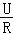 因并联电路中干路电流等于各支路电流之和， 所以，干路电流变大，即电流表 A2 的示数变大，则电压表与电流表 A2 的示数之比变小，故 C 错误；由电流表 A2 与 A1 的示数之差等于通过 R1 的电流可知，两电流表的示数之差变大，故D 正确。故选：D。【解答】	解：（1）当开关 S1、S2 闭合时，R1 与 R2 并联，电流表 A1 测干路电流，电流表 A2 测 R2 支路电流，故 C 错误；因并联电路中各支路两端的电压相等，所以，由 I＝可得，电源的电压：U＝I2R2＝0.2A×15Ω＝3V，因并联电路中干路电流等于各支路电流之和， 所 以 ， 通 过 R1 的 电 流 ： I1＝I﹣I2＝0.5A﹣0.2A＝0.3A，故 B 错误； 则电阻 R1 的阻值：R1＝ ＝ ＝10Ω，故 A 正确；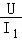 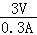 （2）开关 S2 断开时，R1 被断路，电路为 R2 的简单电路，电流表 A2 测通过 R2 的电流， 因并联电路中各支路独立工作、互不影响，所以，电流表 A2 示数为 0.2A，故 D 错误。故选：A。二、填空题（共 4 小题）【解答】	解：水吸收的热量：Q 吸＝cm（t﹣t0）＝4.2×103J/（kg•℃）×20kg×（75℃﹣25℃）＝4.2×106J。热水器的效率：η＝ ＝ ×100%＝30%。故答案为：4.2×106；30%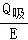 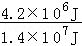 【解答】	解：（1）由题知，氢离子向氧电极移动，最后在氧电极上聚集，电子则留在氢电极上，可以得出氧电极为电源的正极，则氢电极为电源的负极，因为在电源外部，电流的方向是从正极经用电器回到负极；故灯泡中的电流方向向左。（2）以 80km/h 的速度行驶 100km，则行驶的时间为：t＝ ＝ ＝1.25h＝4500s； 氢燃料电池做的有用功为：W＝Pt＝4×104W×4500s＝1.8×108J；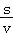 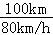 已知燃料电池车能量转化效率为 60%，故需要氢气提供的能量为：Q＝ ＝ ＝3×108J；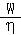 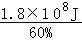 则需要氢气的质量为：m＝ ＝	＝2kg； 若氢气的总能量由汽油完全燃烧放出的热量提供，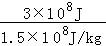 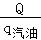 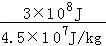 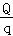 则需要汽油的质量为：m 汽油＝	＝	≈6.7kg； 故答案为：向左；2；6.7。【解答】	解：小朋友从滑梯滑下时，身体与滑梯发生摩擦，发生了摩擦起电现象，并且使头发带上了同种电荷，而同种电荷相互排斥，所以出现了“怒发冲冠”的情景。  故答案为：摩擦起电；同种。【解答】	解：由电路图可知，灯泡 L 与滑动变阻器 R 串联，电压表 V1 测 L 两端的电压，电压表 V2测 R 两端的电压，电流表测电路中的电流。当变阻器滑片 P 往左滑动时，R 接入电路中的电阻变小，电路的总电阻变小，由 I＝可知，电路中的电流变大，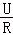 由串联电路的分压特点可知，R 两端的电压变小，灯泡 L 两端的电压变大， 因灯泡的亮暗取决于实际功率的大小，所以，由 P＝UI 可知，灯泡的实际功率变大，则灯泡变亮；滑片 P 从变阻器最右端滑到最左端的过程中，电流表的示数变大，电压表 V1 的示数变大，电压表 V2 的示数变小，当滑片位于最右端时，电压表 V2 的示数最大，电路中的电流最小，因电压表 V2 的变化范围为 2V～0V、电流表的变化范围为 0.1A～0.16A， 所以，此时电路中的电流 I＝0.1A，其两端的电压 U2＝2V，则变阻器的最大阻值： R2＝ ＝ ＝20Ω。故答案为：变亮；20。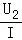 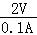 三、实验探究题（共 2 小题）【解答】	解：（1）原电路中，两灯短路了，改正后如下左所示：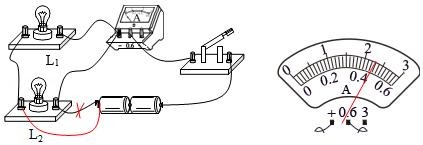 电流表分度值为 0.02A，连接正确的电路后，闭合开关，电流表的示数为 0.46A， 指针的位置如上右所示；分析数据得出结论：在并联电路中，干路电流等于各支路电流之和。第 1 次实验发现，灯泡 L1 比 L2 亮，根据并联电路各支路电压相等和 P＝，则灯泡L1 的电阻小于灯泡 L2 的电阻；由影响电阻大小的因素，若两灯泡灯丝长度相同， L2 的灯丝更细。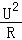 故答案为：（1）如上左所示；（2）如上右所示；（3）干路电流等于各支路电流之和；（4）小于；L2。【解答】	解：（1）在按电路图连接实物时，为了保护电路，开关必须处于断开状态；滑动变阻器的滑片要处于阻值最大处，即要移到最左端；由图可知，滑动变阻器与电压表串联后再与电阻并联在一起，根据电压表的特点可知，通过滑动变阻器的电流为 0，当移动滑动变阻器器时，电压表测量的是电阻两端的电压，也是电源电压，保持不变，电流也保持不变，故电流表、电压表示数都不变；定值电阻与滑动变阻器应串联在电路中，电压表应测量定值电阻两端的电压，故电路的错误之处和改进方法如图：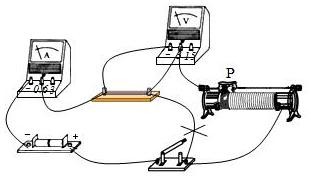 接入 10Ω的电阻进行实验，根据实验数据可知，在电阻一定时，电压越大，电流越大，电流与电压成正比；由图可知，该图象为反比例函数，当电流为 0.35A 时，电阻为 5Ω，则电压为：U＝IR＝0.35A×5Ω＝1.75V；滑动变阻器两端的电压应为：3V﹣1.75V＝1.25V。故答案为：（1）断开，最左端：（2）不变，不变：（3）如图；（4）当电阻一定时，电流与电压成正比；（5）1.25。四、计算题（共 1 小题）【解答】	解：（1）由 I＝可得，当电流表示数为 0.2A 时电路的总电阻：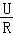 R 总＝＝ ＝30Ω，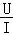 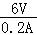 因串联电路中总电阻等于各分电阻之和， 所以，压敏电阻 R2 的阻值：R2＝R 总﹣R2＝30Ω﹣2Ω＝28Ω；当压敏电阻 R2 的阻值为 20Ω时，由图 2 可知，压敏电阻受到的压力 F＝4×104N， 此时压敏电阻 R2 所在深度处的海水压强：p＝ ＝	＝2×106Pa；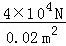 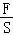 当电流表的示数 I′＝0.6A 时，使用此方法能测出海水的深度最大， 此时电路的总电阻：R 总′＝＝ ＝10Ω， 此时压敏电阻的阻值：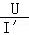 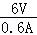 R2′＝R 总′﹣R2＝10Ω﹣2Ω＝8Ω，由图 2 可知，压敏电阻受到的压力 F′＝10×104N， 此时压敏电阻 R2 所在深度处的海水压强：p′＝ ＝	＝5×106Pa，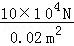 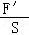 由 p＝ρgh 可得，使用此方法能测出海水的最大深度：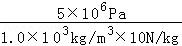 h＝	＝	＝500m。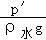 答：（1）当电流表示数为 0.2A 时，压敏电阻 R2 的阻值为 28Ω；当压敏电阻 R2 的阻值为 20Ω时，压敏电阻 R2 所在深度处的海水压强为 2×106Pa；若电流的最大测量值为 0.6A，则使用此方法能测出海水的最大深度是 500m。实验次数支路电流 I1/A支路电流 I2/A干路电流 l 总/A10.300.160.4620.200.200.4030.240.340.58电压 U/V11.522.5电流 I/A0.10.150.20.25